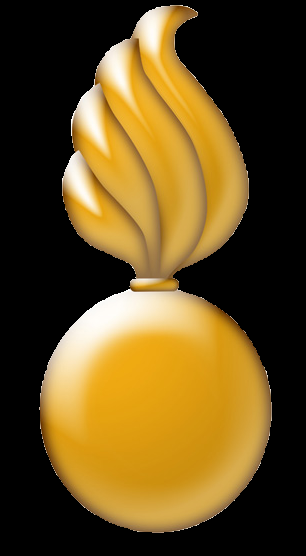 Dirección de Arsenales    UOC Nro 084/129Debido a un inconveniente con el sistema y al tamaño de los archivos deberá solicitar los mismos a la dirección de correo (sccu2329@cge.mil.ar o direccionarsenales@yahoo.com.ar):PLIEGO UNICO DE BASES Y CONDICIONES GENERALESPLIEGO DE BASES Y CONDICIONES PARTICULARESESPECIFICACION TECNICAFORMULARIO DE COTIZACION